НАРУЧИЛАЦКЛИНИЧКИ  ЦЕНТАР ВОЈВОДИНЕул. Хајдук Вељкова бр. 1, Нови Сад(www.kcv.rs)ОБАВЕШТЕЊЕ О ЗАКЉУЧЕНОМ УГОВОРУ У  ПОСТУПКУ ЈАВНЕ НАБАВКЕ БРОЈ 157-15-O, партија 6Врста наручиоца: ЗДРАВСТВОВрста предмета: Опис предмета набавке, назив и ознака из општег речника набавке: Набавка материјала за отворену и лапароскопску хирургију за потребе клиника Клиничког центра Војводине - Ендоскопски клипс апликатор33140000 – медицински потрошни материјалУговорена вредност: без ПДВ-а 236.946,00 динара, односно 260.640,60 динара са ПДВ-омКритеријум за доделу уговора: економски најповољнија понудаБрој примљених понуда: 2Понуђена цена: Највиша:  236.946,00  динараНајнижа:  198.000,00  динараПонуђена цена код прихваљивих понуда:Највиша: 236.946,00 динара Најнижа: 236.946,00  динараДатум доношења одлуке о додели уговора: 19.08.2015.Датум закључења уговора: 05.10.2015.Основни подаци о добављачу: ,,Premium Surgical Company“ д.о.о., Светозара Марковића 1/7, БеоградПериод важења уговора: до дана у којем добављач у целости испоручи наручиоцу добра која су предмет овог уговора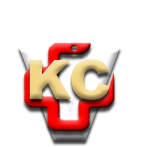 КЛИНИЧКИ ЦЕНТАР ВОЈВОДИНЕ21000 Нови Сад, Хајдук Вељка 1, Србија,телефон: + 381 21 487 22 05; 487 22 17; фаx : + 381 21 487 22 04; 487 22 16www.kcv.rs, e-mail: uprava@kcv.rs, ПИБ:101696893